VZDĚLÁVACÍ PROGRAM ŠKOLNÍ DRUŽINY3D+ Dobrovolně s důvtipem k dovednostem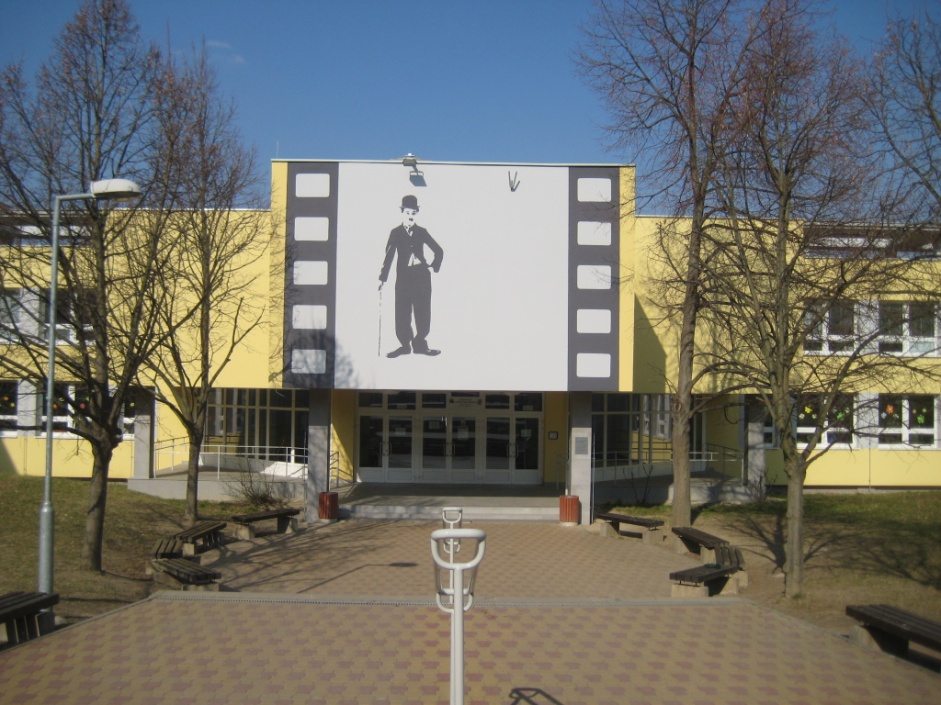 Oficiální název: 	Základní škola a mateřská škola Barrandov,                            	Praha 5 – Hlubočepy, Chaplinovo nám. 1/615, PSČ 152 00,                             	příspěvková organizaceŘeditelka školy:						Mgr. Veronika Urban Volfováe-mail: reditel@zsbarr.czmob.: 733643895Ekonomka, statutární zástupkyně ředitelky školy: 	Jana Rynešováe-mail: ekonom@zsbarr.cz mob.: 702027572Zástupce ředitele pro 1. stupeň a koordinátor ICT: 	Mgr. Tomáš Severa e-mail: severa@zsbarr.czmob.: 704600921	Zástupce ředitele pro 2. stupeň:				Mgr. Jana Pácalová                                                                 			e-mail: pacalova@zsbarr.czmob.: 731096208 Zástupce pro projektové řízení a administrativu:		Mgr. Kateřina Světlíkováe-mail: svetlikova@zsbarr.cz                           mob.: 605105317                          Vedoucí vychovatelka:					Bc. Veronika Kubůe-mail: kubu@zsbar.czmob.: 602165958Zástupkyně ředitelky školy pro školní poradenské pracoviště:			Mgr. Jolana Nováková    							e-mail: novakovajolana@zsbarr.cz							mob.: 733642174 Zřizovatel školy: 	Městská část Praha 5                              	14. října 4, 150 22 Praha 5                              	IČO: 65993527                              	REDIZO 600038475  Platnost dokumentu: od 1. 9. 2022        Obsah:Východiska	str. 3Základní údaje o školní družině	str. 4Ekonomické podmínky	str. 5Personální podmínky	str. 5Podmínky bezpečnosti a zdraví	str. 5Provoz a režim ve školní družině	str. 6Podmínky pro žáky se speciálními vzdělávacími potřebami	str. 8  Cíle zájmového vzdělávání	str. 9Obsah zájmového vzdělávání		str. 9Realizace	str. 12Hodnocení	str. 12Řád školní družiny	str. 13Roční plán školní družiny	str. 16 Hlavní úkoly školní družiny	str. 16 Celoroční plán akcí	str. 17 Výchovně vzdělávací oblasti	str. 19Tématický celek „Člověk a jeho nejbližší okolí“	str. 19Tématický celek „Člověk a příroda“	str. 21Tématický celek „Člověk a zdraví“          	str. 22Tématický celek „Člověk a společnost“	str. 23Tématický celek „Místo, kde žijeme“	str. 25Tématický celek „Člověk a literatura“	str. 26Tématický celek „Člověk a velký svět“	str. 271. VýchodiskaVýchodiskem pro zpracování vzdělávacího plánu školní družiny je umístění naší školy, ve které školní družina působí, v těsné blízkosti chráněného území Prokopského a Dalejského údolí.U dětí, které žijí na sídlišti Barrandov a jejich zákonní zástupci jsou celodenně v zaměstnání, je nutné posilovat citovou stránku jejich rozvoje a současně také prohlubovat a rozvíjet jejich schopnosti a znalosti v oblasti ekologické výchovy a to jak teoreticky tak i prakticky.Školní družina si klade za cíl, aby se děti, které toto zařízení navštěvují, mohly ve všech volných, ale i řízených aktivitách, které jsou vždy pro dítě dobrovolné, uplatňovat a rozšiřovat si svoje znalosti, schopnosti a dovednosti a tím se zcela socializovaly do společnosti, ve které budou tyto znalosti předávat dále.Aktivityv rámci běžného programu:výtvarná činnost,sportovní činnost,pracovní činnost,zdravotní činnost,přírodovědná činnost,ekologie,dovedné ruce,nad rámec běžného programu:hudební,stolní tenis,pohybové hry,gymnastika,angličtina,košíková,keramika,fotbal,tenis,klíčové hry,florbal,výpočetní technika,lakros,dopravní výchova,kytara a další.2. Základní údaje o školní družiněŠkolní družina každoročně otevírá několik oddělení, do kterých docházejí žáci z 1. stupně naší základní školy. Některá oddělení provozují svoji činnost v učebnách kmenových tříd a několik oddělení má své vlastní třídy. Společný prostor pro všechna oddělení se nachází v přízemí budovy. Využívá se v odpoledních hodinách po návratu žáků z pobytu venku až do jejich rozchodu a zároveň je využíván k rannímu scházení. Prostor je vybaven pro volno-herní aktivity žáků.Právní forma školní družinyŠkolní družina je součástí ZŠ a MŠ Barrandov, která je školou s právní subjektivitou, zřizovatelem je MČ Praha 5.Organizace přihlašování žáků do školní družinyZápisní lístky pro přihlášení žáků, kteří nastupují do prvních tříd, jsou rozdány zákonným zástupcům budoucích prvňáčků při první informační schůzce. Předběžný zájem o školní družinu se zjišťuje již u zápisu, před kterým probíhají dny otevřených dveří a zákonní zástupci si i s dětmi mohou prohlédnout všechny prostory školní družiny a na určitou dobu se zapojit do činností, které právě probíhají. Současně se zápisními lístky je rozdán zákonným zástupcům i řád školní družiny včetně pokynů provozu ve školní družině a neplacených kroužků školní družinou provozovaných. Po odevzdání řádně vyplněných zápisních lístků jsou žáci do školní družiny přijati na základě rozhodnutí ředitelky školy. Je povinností žáků i jejich zákonných zástupců dodržovat řád i povinnosti školní družiny.KRITÉRIA PRO PŘIJÍMÁNÍ DĚTÍ DO ŠKOLNÍ DRUŽINY pro školní rok 2021/2022 
Do školní družiny jsou přijímání žáci 1. stupně a děti přípravné třídy ZŠ a MŠ Barrandov, Chaplinovo nám. 1/615, Praha 5 podle těchto kritérií:	Kritérium místa trvalého pobytu uchazeče, v případě cizinců s místem pobytu, ve školském obvodu ZŠ(tzn. spádová oblast).Kritérium věk žáka (přednost mají žáci podle věku tj. přípravná třída, 1. ročník, 2. ročník, atd.).Kritérium uchazeče s místem trvalého pobytu, v případě cizinců, s místem pobytu v městské části Prahy 5, jehož sourozenec se v naší základní škole již vzdělává ( v době zápisu v přípravné třídě nebo v 1.-8. ročníku).Kritérium uchazeče s místem trvalého pobytu, v případě cizinců s místem pobytu, v městské části Praha 5.V případě splnění zadaných podmínek více uchazeči, než kolik umožňuje kapacita přijmout, zvolíme výběr losováním uchazečů pod přidělenými registrovanými čísly (týká se pouze uchazečů, kteří nesplňují zákonnou podmínku spádovosti) za účasti vedení školy a zástupce z Rady školy.Jednotlivá oddělení ŠD se naplňují do maximálního počtu 30 žáků. Poplatek za ŠD je stanoven ve výši 400,- Kč na žáka a měsíc. 3. Ekonomické podmínkyPlatební termíny:platba musí být provedena /připsána na účet/ nejpozději do 15. každého kalendářního měsíce,platba je realizována ve 3 termínech:září - prosinec     ................ platební termín: do 15. 9.,leden - březen     ............... platební termín: do 25. 12.,duben - červen  ……………. platební termín: do 25. 3.,roční platbazáří - červen   ……….  platební termín:  do 15. 9.2022.Měsíční úplata školní družiny je dána vnitřním předpisem pro daný školní rok (rozumí se tím i jeden odchozený den v měsíci).Hradí se převážně převodem na účet školy, ve výjimečných případech hotově v kanceláři školy. V průběhu měsíce září dostane každý žák své variabilní číslo na daný školní rok.V případě písemného odhlášení žáka ze ŠD lze úplatu od následujícího měsíce vrátit.Na úplatu ze zájmového vzdělávání může být poskytnuta sleva či úplné prominutí při pěstounské péči nebo v sociálním případě. Zákonní zástupci si podají písemnou žádost a doloží doklad ze sociálního úřadu. Každé čtvrtletí musí být doklad aktualizován.4. Personální podmínkyKapacita školní družiny je 330 dětí, rozdělených do 11 oddělení. Personální obsazení školní družiny je 12 vychovatelek (z toho jeden vychovatel). Deset vychovatelek je plně kvalifikovaných, dvě si doplňují požadovanou kvalifikaci studiem. 5. Podmínky bezpečnosti a zdravíŠkolní družina vytváří bezpečné prostředí pro rozvoj žáků, ve kterém se všichni zúčastnění cítí dobře. Podporuje dobré vztahy mezi žáky, dospělými a žáky, vzájemnou spolupráci, respektuje individualitu žáků. Vyhledává, zjišťuje a zhodnocuje možná rizika vyplývající z činnosti při různých formách zájmového vzdělávání v různých prostředích.Školní družina se řídí těmito řády:vnitřní řád ŠD,vnitřní řád školy,provozní řád školní jídelny,řád pro vycházku.6. Provoz a režim ve školní družiněŠkolní družina vykonává činnost ve dnech školního vyučování a o školních prázdninách (§ 8 odst. 2 vyhlášky č. 74/2005 Sb., v platném znění). Ředitel po projednání se zřizovatelem může v době prázdnin činnost ŠD přerušit (§ 8 odst. 2 vyhlášky č. 74/2005 Sb., v platném znění).Provoz  ve školní  družině začíná  každý den v 6.30 hodin  a končí v 17.30 hodin.Ranní ŠD  - začíná v 6.30 a je vždy na hlavní budově (škola Chaplinovo nám.).                      Žáci budou přijímáni do ranní školní družiny kdykoliv (6.30 – 7.30 hodin). V 7.30 až 7.40 hodin je škola uzavřena. Žáci odchází do tříd v 7.45 hodin.V případě půlené výuky, zůstávají žáci, kteří nemají výuku (týká se i žáků, kteří nenavštěvují ŠD), ve školní družině. Tato služba je poskytována bezplatně pro všechny žáky.   Odpolední činnost ŠD  - začíná po ukončení vyučování a končí v 17.30 hodin.  Po vyučování odchází žáci s vychovatelkou na oběd.  Mezi 14.00 a 15.00 hodinou probíhají  vycházky. V této době neodchází žáci ze ŠD, to znamená, že mohou odcházet ve 14.00 hodin a potom od 15.00 hodin.Odchod žáků ze ŠD se řídípodle zápisního lístku:a) samostatně  -  žák odchází sámb) s doprovodem - žáka předává vychovatelka u šaten zákonným zástupcům,                         jinak než je uvedeno v zápisním lístku V případě, kdy se liší odchod žáka od údajů uvedených v zápisním lístku, je nutné uvědomit vychovatelku prostřednictvím systému Komens – Bakalář a uvést jméno, datum, hodinu, způsob /sám, či s doprovodem/ odchodu žáka a podpis zákonného zástupce.Informaci je nutno zaslat nejpozději do 10.00 hodin.Vyzvedávat žáky smí jen oprávněné osoby uvedené na zápisním lístku.Veškeré změny (vyzvedávání, čas odchodu,….žáků) je nutno provést v písemné podobě s podpisem zákonného zástupce. Pedagogičtí pracovníci nereagují na e-mail, sms ani telefon.Možnosti odchodu žáků ze školní družinypo obědě žák odchází bez doprovodu (oběd absolvuje s třídním učitelem) -  tento den se neúčastní činnosti ve ŠD,žák odchází ve 14.00 hodin: a) odchází sám – nutno vyplnit v zápisním lístku nebo napsat prohlášení: „Žák odchází bez doprovodu ve 14.00 hodin“, b) žák je osobně předán zákonným zástupcům, popř. jiným pověřeným osobám –  nutno vyplnit v zápisním lístku nebo napsat prohlášení: „Žák odchází s doprovodem ve 14.00 hodin“ Vychovatelka předá žáka ve vestibulu školy.Mezi 14.00 a 15.00 hodinou žáci neodchází ze ŠD (v tuto dobu žáci chodí na vycházky).Po 15.00 hod. je možno vyzvednout žáka kdykoliv. Žák odchází s osobou, která je uvedena v zápisním lístku.Možnosti odchodu žáků na mimodružinové kroužky (kopaná, flétna, keramika…):po vyučování může žák odejít na školní kroužek, po skončení kroužku bude přijat zpět do ŠD,ve 14.00 hodin může žák odejít na školní kroužek, po skončení kroužku bude přijat zpět do ŠD,mezi 14.00 a 15.00 hodinou nelze zajistit odesílání žáků na kroužky (v tuto dobu žáci chodí na vycházky),od 15.00 hodin je možno odeslat žáky na školní kroužek, po skončení  kroužku bude přijat zpět do ŠD.Krizové scénářeZapomenutý žák v ŠD:nejdříve kontaktovat zákonné zástupce – domluvit se,pokud se neodvoláme zákonným zástupcům, počkáme do 18:00 hodin,kontaktovat vedení školy  mobil na ředitelku -			 733646895mobil na zástupce - I. stupeň: 	 704600921mobil na zástupkyni - II. stupeň:	 605105317kontaktovat Policii ČR - předat žáka (s sebou: jméno a příjmení žáka, bydliště žáka,  kontakty na rodiče),všechny náklady s tím spojené (plat vychovatelky nad rámec její pracovní doby, telefonické hovory, cestovné,….) hradí zákonný zástupce žáka.Úraz žáka:poskytnout základní první pomoc,volat záchrannou službu nebo zákonné zástupce (dle rozsahu úrazu),vyhotovit zápis úrazu.Nemoc žáka:volat zákonným zástupcům a zajistit adekvátní podmínky,vychovatelka nesmí podat žákovi žádný lék.Šikana žáka:informovat vedení školy,vyšetřit okolnosti,informovat zákonné zástupce,provést preventivní opatření.Řád pro vycházkuŽáci jsou povinni dodržovat pokyny všech pedagogických pracovníků nebo zaměstnanců školy při vycházce.Maximální počet žáků při vycházce na jednoho pedagogického pracovníka je 25 žáků.Maximální počet žáků při koupání v bazénu či koupališti je 6 na jednoho pedagogického pracovníka.7. Podmínky pro žáky se speciálními vzdělávacími potřebamiPři vzdělávání dětí se speciálními potřebami úzce spolupracuje vychovatelka/l ŠD se školou, výchovným poradcem a zákonnými zástupci, především při stanovení vhodných forem integrace a forem práce. Integrované děti jsou začleňováni do organizačních jednotek a aktivit v oblasti zájmového vzdělávání. Při zařazování těchto žáků je dodržována platná legislativa.Spolupráce se zákonnými zástupciUskutečňuje se především na třídních schůzkách, kde jsou zákonní zástupci seznamováni s aktivitami oddělení, do kterých jejich děti docházejí. Formou diskuse a také přes informace, které jim žáci doma předávají, jsou zákonní zástupci informováni o náplni jednotlivých oddělení. Někteří zákonní zástupci se podílejí i na materiální pomoci především různými druhy materiálů potřebných pro pracovní a výtvarné činnosti žáků.Formy zájmového vzděláváníV této oblasti vycházíme ze zkušeností předešlého školního roku, z toho, co se nám povedlo, ale i z toho, co by mohlo být ještě lepší. Do této oblasti zařazujeme i práva žáků, která jsou zakotvena v Úmluvě o právech dítěte. Opíráme se o znalosti, zájmy a zkušenosti žáků a snažíme se je rozvíjet a uspokojovat tak, aby žák byl po stránce citové a vědomostní uspokojen.Pravidelná činnostJe dána týdenní skladbou zaměstnání a představuje zejména organizované aktivity zájmovéhovzdělávání (výtvarná a pracovní činnost, dramatická a hudební výchova, sportovní aktivity), odpočinkové činnosti, rekreační činnosti. Příležitostné činnosti (tradice) v oddělení:  	 vítání prvňáčků,oslavy narozenin a jmenin dětí,vánoční besídka,velikonoční pomlázka,výroba dárečků pro maminky ke Dni matek,mikulášská nadílka,karneval – Masopust, čarodějnice,divadelní představení,filmová představení,oslavy „Dne dětí“.8. Cíle zájmového vzděláváníCíle jsou následující:vytváříme příjemné, bezpečné a motivující prostředí,vedeme žáky k tvořivému myšlení a logickému uvažování,učíme žáky řešit problémy,vedeme žáky k efektivní komunikaci,vedeme žáky ke spolupráci,vedeme žáky k toleranci,vedeme žáky k odpovědnosti,rozvíjíme spolupráci se zákonnými zástupci žáků.¨9. Obsah zájmového vzděláníV rámci pedagogického procesu ve školní družině se prioritně zaměřujeme na rozvoj následujících klíčových kompetencí:klíčová kompetence k řešení problémů,klíčová kompetence komunikativní,klíčová kompetence sociální a personální,klíčové kompetence občanské,klíčové kompetence pracovní,klíčová kompetence k trávení volného času.Při rozvíjení dovedností respektujeme u účastníků zájmového vzdělávání jejich individualitu a výstupy z činností směřujeme přiměřeně k jejich věku, možnostem a okolnostem.Klíčová kompetence k řešení problémů:žák dokáže samostatně vyřešit problém nebo si dokáže požádat o pomoc druhé,všímá si problémů druhých a umí nabídnout řešení,nenechá se odradit případným nezdarem a hledá řešení,uvědomuje si odpovědnost za svá rozhodnutí,umí vyhledat informace k řešení problému.Klíčová kompetence komunikativní:dokáže prezentovat sám sebe, svou práci,vhodnými argumenty dokáže obhájit svůj názor,vyjadřuje se kultivovaně,umí pracovat s informacemi,využívá získané dovednosti ke spolupráci,dokáže vést dialog,nebojí se vyjádřit svůj názor,naslouchá názorům druhých, rozumí jim a respektuje je,žák se umí souvisle vyjádřit mluveným slovem.Klíčová kompetence sociální a personální:žák dokáže spolupracovat, vyjadřovat své názory,umí jednat s dospělými,zná možnosti, jak zvládat své emoce a sebereflexi na ně,je ohleduplný k okolí a ochotný k pomoci,umí přijmout názor druhého, respektuje ho a spolupracuje při řešení problému.  Klíčové kompetence občanské:uvědomuje si svou odpovědnost,žák respektuje druhé,respektuje osobní i kulturní různorodosti,dokáže odolat psychickému nátlaku,zná svá práva a povinnosti,chápe a vnímá tradice, historii a kulturu,je ohleduplný k přírodě.Klíčové kompetence pracovní:umí zhodnotit práci svou i druhých,žák používá bezpečně pracovní pomůcky a vybavení,dokáže pracovat podle instrukcí,váží si práce své i ostatních, chrání zdraví své i druhých,reaguje na potřeby druhých,je ohleduplný k přírodě i lidem okolo sebe,udržuje pořádek ve svých věcech a na pracovním místě.Klíčová kompetence k trávení volného času:vytváří si návyky pro udržení zdravého životního stylu,rozvíjí schopnost aktivního trávení volného čas,vybírá vhodné způsoby, metody a strategie, plánuje, organizuje  a řídí vlastní volný čas,rozvíjí své zájmy a záliby,umí říci „ne“ na nevhodné aktivity,umí vhodně relaxovat,rozvíjí talent a prohlubuje sebereflexi.TémaZdraví a vzdělaní lidé jsou zárukou dalšího života na zdravé a krásné planetě Zemi, chraňme ji!Zpracované téma se prolíná do všech výchov, které jsou rozpracovány v tématických plánech  ve spolupráci s žáky. Vycházíme ze znalostí žáků a jejich zájmu o další rozšiřování poznatků, znalostí a dovedností, jak praktických tak i teoretických.PodtémataČlověk a jeho nejbližší okolí.Člověk a příroda.Člověk a zdraví.Člověk a společnost.Místo, kde žijeme.Člověk a literatura.Člověk a ,,velký svět„.Všechny úkoly, které vycházejí z plánu školní družiny, plníme se všemi žáky, hodnotíme je společně a formou rozhovorů se přesvědčujeme o jejich kladech, ale i záporech. Hodnotíme vše, co se nám povedlo, i to, co se nám nepovedlo a jak to udělat, aby to bylo správné.10. RealizaceTřídní vzdělávací program si vytváří každá vychovatelka ve svém oddělení. Tento program je součástí vzdělávacího programu pro školní družinu.Třídní vzdělávací program představuje plán činností pro určité oddělení a je rozvržen do určitých časových úseků.Pravidla pro realizaci:věk, předpoklady a zkušenosti žáků jednotlivých oddělení,vytváření vztahu k sobě samému, ostatním lidem, ale i k okolnímu světu,propojení oblastí a podmínek, za kterých  bude vzdělávání probíhat,hodnocení a sebehodnocení práce (žáci i vychovatelky).Důležité je, aby převládaly spontánní činnosti nad činnostmi řízenými. Je nutné dávat žákům více volného prostoru pro sebevyjádření a více se věnovat individuálnímu přístupu.Preferujeme:individuální přístup k žákům se specifickými vzdělávacími potřebami,prevenci v oblasti omamných látek,prevenci v oblasti násilí,znalosti z oblasti dopravních předpisů pro chodce a cyklisty,upevňování znalostí první pomoci,seznamování se zdravým stylem života.11. HodnoceníHodnocení třídních programů se provádí na poradách školní družiny jedenkrát měsíčně (klady a zápory, jednotlivci i kolektivy včetně chování a dosažených výsledků).Hodnocení vzdělávacího programu školní družiny probíhá na pedagogických poradách, kterých se účastní všichni pedagogičtí pracovníci školy.12. Vnitřní řád školní družinyPlatnost: od 1. 9. 2022 Závaznost: zaměstnanci školní družiny, zákonní zástupci, žáciŠkolní družinu mohou navštěvovat žáci 1. až 4. ročníku v případě volných míst i žáci 5. ročníku, na základě řádně vyplněného zápisního lístku a zaplaceného měsíčního poplatku. Z kapacitních důvodů můžou být žáci nižších ročníků upřednostněny před žáky vyšších ročníků. Pobyt dítěte ve školní družině je zpoplatněn částkou 400,- Kč měsíčně. Platební termíny: Platba musí být provedena ( připsána na účet) nejpozději do 15. každého kalendářního měsíce ( 400,-Kč)- platí pouze v případě měsíční docházkyPlatba je realizována ve 3 termínech: září – prosinec 1600,- Kč platební termín do 15.9. 2022leden–březen 1200,- Kč platební termín: do 25. 12.2022duben–červen 1200,- Kč platební termín: do 25. 3. 2023Roční platba 4000,- Kč platební termín: do 15.9.2022Nezaplacení poplatku je kvalifikováno jako hrubé porušení vnitřního řádu školní družiny (vyloučení žáka ze školní družiny). Částa za pobyt dítěte ve školní družině může být v průběhu školního roku upravena.Školní družina je v provozu ráno před zahájením vyučování od 6.30 hod. do 7.50 hodin, odpoledne po vyučování od 11.40 hod. do 17.30 hodin. Nástup žáků do ranní družiny probíhá v čase od 6.30 do 7.30 hodin. Vstup do školy pro všechny žáky je umožněn od 7.40 hodin. Ze školní družiny lze uvolnit žáky na základě písemné žádosti zákonných zástupců, popřípadě pomocí školního informačního systému. Při změně odchodu žáka ze školní družiny nebude brán zřetel na výzvu, která bude podána e-mailem, SMS zprávou ani telefonickým upozorněním. Docházka pro zapsané žáky je povinná, zákonní zástupci omlouvají nepřítomnost žáka písemně, popřípadě pomocí školního informačního systému. Žáky do školní družiny přejímá po dopoledním vyučování vychovatelka od vyučujícího.Žáky ze školní družiny přebírají zákonní zástupci či jiné oprávněné osoby od vychovatelky, nebo žáci mohou odcházet sami na základě předchozí písemné žádosti zákonných zástupců ve 14.00 hodin a dále v době od 15.00 hodin do 17.30 hodin.Zákonní zástupci jsou povinni si vyzvednout žáka nejpozději do 17.30 hodin. V případě nevyzvednutí žáka do stanovené doby, zůstává vychovatelka s žákem až do příchodu zákonných zástupců. Škola může v tomto případě požadovat úhradu nezbytných nákladů, při opakovaném nevyzvednutí žáka do 17.30 hodin. může škola ze školní družiny žáka vyloučit. V případě zájmu o docházku do školní družiny během letních prázdnin je třeba o ni požádat nejpozději 30 dnů před jejich zahájením. Žáci se chovají ukázněně a respektují pokyny zaměstnanců školy. Na oběd odcházejí pouze v doprovodu pedagogických pracovníků. Školní družina využívá i následující prostory školy: herny, tělocvičny, hřiště, kinosál, odborné učebny. Žák nesmí v žádném případě v průběhu pobytu svévolně opustit oddělení školní družiny bez vědomí vychovatelky. Žáci musí mít zajištěn dostatečný přísun tekutin. Tekutiny si nosí žáci z domova, případně si je mohou zakoupit v automatu umístěném ve škole. Při úmyslném poškození inventáře žákem bude náhrada škody požadována v plném rozsahu po zákonných zástupcích žáka. Při hrách ve školní družině se žáci chovají tak, aby neohrožovali bezpečnost svou ani ostatních žáků a snaží se předcházet konfliktním situacím. Používání mobilních telefonů a dalších elektronických zařízení žáky ve školní družině je zakázáno. V případě ztráty škola nenese žádnou zodpovědnost. Žáci školní družiny budou poučeni o zásadách bezpečnosti při pobytu ve školní družině, které musí dodržovat. Žák je povinen každý úraz, ztrátu a poškození věci ihned ohlásit vychovatelce. Stane-li se žákovi úraz ve školní družiny, který bude nutno ošetřit lékařem, je zákonný zástupce povinen uhradit poplatek požadovaný lékařem. Zákonný zástupce o úrazu bude informován vychovatelkou nebo vedením školy. Za žáka, který v době pobytu ve školní družiny přechází do kroužku, který není organizován školní družiny, přebírá plnou odpovědnost lektor kroužku od převzetí do předání žáka zpět vychovatelce do školní družiny. Dle ustanovení § 8 odst. 2 vyhlášky č. 74/2005 Sb., o zájmovém vzdělávání, v platném znění může ředitelka školy po projednání se zřizovatelem školy přerušit provoz školní družiny v době školních prázdnin. V této době zákonní zástupci žáků nemusí žáky ze školní družiny na dobu přerušení činnosti školní družiny odhlašovat.Je zcela nepřípustné, aby se žák dostavil do školní družiny nebo k jiné akci pořádané školní družinou pod vlivem návykové látky (viz školní řád ZŠ). Při podezření, že žák toto nařízení porušil, řeší vzniklou situaci pedagogičtí pracovníci školy bezodkladně v součinnosti se zdravotnickou službou, Policií ČR a odborem sociálně právní ochrany dětí Městské části Prahy 5. Současně jsou vyrozuměni zákonní zástupci žáka. Takové jednání žáka bude považováno za hrubé porušení vnitřního řádu školní družiny. V době pobytu ve školní družině a na všech akcích pořádaných školní družinou žáci dodržují pravidla slušného chování vůči všem zaměstnancům školy, ostatním osobám a vůči spolužákům. Nedodržení pravidel slušného chování se považuje za porušení vnitřního řádu; hrubé neslušnosti, urážlivé chování i fyzické napadení se považuje za hrubé porušení vnitřního řádu. Žák nesmí nosit do družiny předměty, které nesouvisejí s výukou a mohly by ohrozit zdraví a bezpečnost jeho nebo jiných osob. Pokud žák soustavně nebo nějakým významným projevem porušuje kázeň a pořádek, ohrožuje zdraví a bezpečnost ostatních, nebo z jiných závažných důvodů může ředitel školy rozhodnout o jeho vyloučení ze školní družiny. Vyloučení žáka bude předem projednáno s jeho zákonnými zástupci. O vyloučení bude vyhotoven zápis. Příprava na vyučování a vypracování písemných domácích úkolů je možné (se souhlasem zákonných zástupců) po 15. hodině. Vychovatelky žákům úkoly neopravují – nezodpovídají za správnost. Zákonní zástupci jsou povinni zajistit, aby žák ve školní družiny měl vhodnou obuv a oděv s ohledem na plánované činnosti. Vychovatelka nenese odpovědnost za znečištění a poškození oděvu. Na informační schůzce jsou zákonní zástupci seznámeni s řádem školní družiny a organizací vnitřního chodu družiny, což stvrdí svým podpisem. Tímto podpisem zároveň souhlasí s výše uvedenými pravidly a vnitřním chodem družiny. 13. Roční plán školní družinyHlavní úkoly školní družiny  Školní družina slouží k výchově, vzdělávání, rekreační, sportovní a zájmové činnosti žáků v době mimo vyučování. Tvoří mezistupeň mezi výukou ve škole a výchovou v rodině. Není pokračováním školního vyučováním má svá specifika. Při činnosti jsou uplatňovány zásady pedagogiky volného času. Hlavním posláním školní družiny je zabezpečení zájmové činnosti, odpočinku a rekreace žáků. Školní družina koordinuje svou práci se školou, s třídními učitelkami. Děti jsou vedeny k udržování vnitřního řádu školní družiny, ke snižování hrubosti a agresivity, zvláštní pozornost je věnována případné šikaně.Při výchovné činnost je kladen důraz na vytváření sociálních návyků a vlastností, výchovu osobností. Dodržována je bezpečnost žáků při všech činnostech.Hlavní náplň práce	Hlavní náplní letošního roku je učit a vést žáky k poznávání „sama sebe“, umění komunikace s druhými, k mezilidským vztahům, pěstovat v žácích správné návyky ke zdravému životnímu stylu. Chceme vytvářet funkční a estetické prostředí ve školní družině, ke všem činnostem využívat zařízení školy. Také bychom rády více spolupracovaly se zákonnými zástupci.Rozvoj schopnosti poznávání – cvičení smyslového vnímání, pozornosti a soustředění, cvičení dovedností a zapamatování.Sebepoznání a sebepojetí – co o sobě vím, jak se to promítá v mém chování, vztahy k druhým lidem.Seberegulace a sebeorganizace – cvičení sebekontroly, sebeovládání, regulace vlastního jednání, organizace času, stanovení osobních cílů.Psychohygiena – dovednosti k pozitivnímu naladění mysli, zvládnutí stresu, relaxace.Kreativita – cvičení a hry na rozvoj tvořivosti.Mezilidské vztahy – péče o dobré vztahy, respektování, podpora, pomoc.Komunikace – hry na procvičování dovedností pro verbální i neverbální komunikaci, komunikaci v různých situacích.Kooperace a kompetence – seberegulace v situaci nesouhlasu a odporu, dovednost navazovat na druhé, řešení konfliktů, organizování práce ve skupině.Vytváření vztahů vychovatel – dítě – příjemné jednání, respektování zájmů a potřeb dítěte.Celoroční plán akcí Září „Máme nové kamarádySeznámení s novým prostředním školní družiny a školy (poučení o bezpečnosti).Bezpečná cesta do školy.Pravidla společného soužití mezi dětmi (tvoření společných pravidel).Navázání přátelských vztahů za pomoci společných her.Naše jídelna (sebeobsluha a zásady správného stolování).Četba dramatizace pohádek.Říjen „Příroda kolem nás“Přírodovědné vycházky (poznávání přírodnin, zvířat, sběr přírodnin na výtvarnou a pracovní činnost „Land art“).Výrobky z přírodnin.Rozvoj vztahu k přírodě, sounáležitost s přírodou.Dopravní minimum – bezpečnost na komunikaci.Listopad „Co děláme celý den – co je všechno kolem nás“Uvědomění si svých práv, ale i povinností. Respektování dohodnutých pravidel ve školní družině.Máme rádi pohádky, poslech, čtení, vyprávění dramatizace.Moje rodina – osoby a vztahy.Jarmark (výroba výrobků).Prosinec „Nastal čas vánoční“ Čert, Mikuláš, Anděl (nadílka).Vánoční výzdoba školní družiny.Zvyky, tradice a obyčeje.  Výroba přáníček pro azylový dům Gloria a SeneCura Slivenec.Leden „Paní Zima kraluje“ Pochopení jevů kolem nás. Střídání ročních období – jak se správně obléknout. Stavby ze sněhu, soutěže, bobování. Přírodovědné vycházky – stopy zvířat „stopujeme“.Únor „Jsem nemocný“ Základní poznatky o lidském těle a jeho hlavní funkce (práce s encyklopedií). Zdravý životní styl.Co jsou škodliviny. Den svatého ValentýnaBřezen „Svět kolem nás se probouzí“Příprava na svátky jara. Zvyky, tradice a obyčeje. Vycházky do přírody – příroda na jaře, pozorování změn. Návštěva ZOO v Malé Chuchli.Výrobky s velikonočními náměty (Velikonoční jarmark). Měsíc knihy.Duben „Všichni za jeden provaz“ Zlatý slavík – soutěž ve zpěvu. Činnosti zaměřené k jarnímu období a svátkům jara. Výroba dárků ke Dni matek.Filipojakubská noc – Čarodějnice.Co do lesa nepatří (uklízíme odpad v přírodě).Den Země.Květen „Můj vztah k bydlišti“ Vytvořit vztah ke svému městu, k vlasti. Zajímavosti našeho města. Adresa bydliště. Vycházky – historie Prahy. Červen „Sport pro každého“Soutěže v lehké atletice.Den dětí.Soutěž ve hře CornholeDopravní hřiště.Vycházky – Prokopské údolí.Rozloučení se školou (společná fotografie).Výchovně vzdělávací oblasti Výchovně vzdělávací oblasti vycházejí z rámcového vzdělávacího programu pro základní vzdělávání a jsou aplikovány na druhy činností odehrávající se ve školní družině. Výchovně vzdělávací oblasti jsou rozděleny do tematických celků:Člověk a jeho nejbližší okolí.Člověk a příroda.Člověk a zdraví.Člověk a společnost.Místo, kde žijeme.Člověk a literatura.Člověk a velký svět.Tematický celek „Člověk a jeho nejbližší okolí“Moje škola, moje třída. Moje skupina.			Kdo se o nás stará.			Klíčové kompetence: 	komunikativní,sociální a personální,trávení volného času,řešení problémů.Cílové kompetence: umí se citově vyrovnat s novými situacemi v rámci běžného života dítěte svého věku, dovede zvládnout jednoduché zátěže a překážky, uvědomuje si, že svým chováním může spoluvytvářet prostředí       třídy, školy,dovede označit svoje potřeby (tělesné, psychické, sociální, etické a jim přizpůsobit své chování,je schopno elementární spolupráce ve skupině dětí,dovede vyvinout úsilí, pokud chápe smysl své činnosti, vytrvá u ní, dokončuje ji,aktivně přistupuje k problémům, umí organizovat své činnosti, své problémy řeší samostatně,komunikuje, dokáže se dohodnout i v případě problémové situace,chápe, že svým chováním a skutky nemá omezovat druhého, dbá pravidel soužití,má vytvořené základní návyky společenského chování.Podtémata:	Moje třída, moje škola.Moje skupina:Kdo se o nás stará13.3.2 Tematický celek „Člověk a příroda“Klíčové kompetence: komunikativní,řešení problémů,trávení volného času,pracovní.Cílové kompetence:  zkoumá přírodní fakty a jejich souvislosti s využitím různých empirických metod poznávání (pozorování, měření, experiment) různých metod racionálního uvažování,klade si otázky o průběhu a příčinách přírodních procesů a hledá na ně adekvátní odpovědi, prožívá vztah k přírodě, sounáležitost s přírodou živou i neživou, ochraňuje ji, cítí k ní odpovědnost a úmyslně ji nepoškozuje,porozumí souvislostem mezi činnostmi lidí a stavem přírodního a životního prostřední,je zvídavé, má touhu poznávat. 13.3.3 Tematický celek „Člověk a zdraví“Klíčové kompetence: 	řešení problémů,komunikativní,sociální a personální,trávení volného času,občanské.Cílové kompetence:  chápe, že zdraví není samozřejmost a musí se chránit, má poznatky o lidském těle a jeho hlavních funkcích,podporuje konkrétními činnostmi vlastní zdraví i zdraví ostatních,vnímá, že člověk může mít potíže se zdravím nejen tělesným, ale také s duševním a že tyto potíže spolu mohou souviset,má vytvořeny základní návyky sebeobsluhy a osobní hygieny,chápe, že když je člověk nemocen nemůže dělat řadu věcí, které dělá rád a které patří k jeho životu,rozumí tomu, že způsob, jakým člověk žije, má kladný nebo záporný dopad na jeho zdraví,chápe, že lidé mají různé pocity, emoce a city – dovede je rozpoznat a pojmenovat, snaží se ovládat intenzitu emocí, které by škodily jemu a jeho okolí,má vytvořenou představu o pojmu závislosti a o všech věcech, které ničí zdraví (cigarety, drogy, alkohol, hra na automatech…),má vytvořenou představu o zdravé životosprávě.13.3.4 Tematický celek „Člověk a společnost“Klíčové kompetence: 	občanskékomunikativní,řešení problémů,trávení volného času,sociální a personální.Cílové kompetence:  uvědomuje si, že každý má svá práva a povinnosti, v běžných kvótních situacích předvídá následky a přijímá konkrétní důsledky svých činů,chová se vstřícně a nabízí pomoc tam, kde vidí, že je potřebau druhých respektuje a toleruje potřeby a individuálně odlišné způsoby jejich uspokojování,akceptuje potřebu řádu, aktivně se dokáže podílet na tvorbě pravidel, přijatá pravidla se snaží plnit,ví, že v případě řešení problémů, které přesahují jeho síly, se má obrátit o pomoc na osobu ze svého nejbližšího okolí,nemá obavu ze změny, přijímá ji jako běžnou součást života,je ochotno vysvětlovat svůj názor i naslouchat druhým,rozvíjí zájem o současnost a minulost vlastního národa i jiných kulturních společenství,utváří si pozitivní hodnotový systém, opřený o historické zkušenosti, získává základní orientaci v aktuálním dění v ČR, v EU a ve světě.  klade si otázky o průběhu a příčinách přírodních procesů a hledá na ně adekvátní odpovědi,ví, že v případě řešení problémů, které přesahují jeho síly, se má obrátit o pomoc na osobu ze svého nejbližšího okolí,nemá obavu ze změny, přijímá ji jako běžnou součást života,je ochotno vysvětlovat svůj názor i naslouchat druhým,rozvíjí zájem o současnost a minulost vlastního národa i jiných kulturních společenství,utváří si pozitivní hodnotový systém, opřený o historické zkušenosti,získává základní orientaci v aktuálním dění v ČR, v EU a ve světě.   13.3.5. Tematický celek „Místo, kde žijeme“Náš domov Naše městoKlíčové kompetence: 	komunikativní,sociální a personální,občanské,trávení volného času.Cílové kompetence:  zná svůj dům,odhaduje rizika na jeho zdraví,chce poznávat své okolí13.3.6. Tematický celek „Člověk a literatura“Klíčové kompetence: 	komunikativní,trávení volného času,Cílové kompetence:  chápe jazyk jako historický jev, v němž se odráží historický a kulturní vývoj národa,rozvíjí pozitivní vztah k mateřskému jazyku,získává sebedůvěru při vystupování na veřejnosti a ke kultivovanému projevu jako prostředku prosazení sebe sama, rozvijí fantazii13.3.7 Tematický celek „Člověk a velký svět“Klíčové kompetence: 	pracovní,občanské.Cílové kompetence:uvědomujeme si, že lidé jsou různí a liší se podle znakůuvědomuje si, že každý má svá práva a povinnosti,naučí se respektovat a tolerovat potřeby odlišné od jeho vlastního,má zájem pochopit jevy kolem sebe a v souvislosti, dovede se ptát (vesmír, vznik světa),chce poznávat své „velké okolí“ (svět, vesmír).Vypracovala: Bc. Veronika Kubůvedoucí vychovatelka ŠD                                Schválila: 	     Mgr. Veronika Urban Volfová             ředitelka školy Dílčí cíleRealizaceVytvořit pozitivní vztah k ZŠ.Rozhovory – moje první zážitky ze školy.Výtvarné ztvárnění – kresba – moje škola.Práce s přírodninami – zdobíme si třídu.Vědět, že ZŠ je společenství, ve kterém je nutno dodržovat pravidla.„Tvoření pravidel „naší skupiny, logo třídy.Návrh loga třídy – kresba.Spoluvytváří prostředí pohody ve třídě.Co bych rád dělal, co se mi líbí x nelíbí,smyslová hra – pantomima.Orientovat se v prostoru, v každodenním provozu školy a v činnostech.„Bludný Holanďan“ orientace v prostoru školyDodržuje jak základní pravidla, tak i společně vytvořená pravidla.Smyslová hra s malým předmětem„vyjádři svůj pocit“.Pohybové vyjádření hudby „je nám dobře na světě“.Orientovat se v prostoru – okolí školy.Dodržovat pravidla bezpečnosti při pohybu po komunikacích – “Bezpečný chodec“.Poznej dopravní značky.Dílčí cíleRealizaceChtít spolupracovat ve skupině a se skupinou.Míčové hry s pravidly.Výrobky pro kamaráda, rodiče / přírodniny, papír, modelovací hmota.Koláž – kolektivní práce /z textilu/.Výroba a pouštění draka.Umí zhodnotit chování své i druhých.„Vadí x nevadí“ co se děje kolem nás.Základní společenské normy.Co by se stalo, kdyby – řešení problémových situací.Nebezpečí kolem nás – drogy, násilí. „Poznej kamaráda podle hlasu“.Soutěživé hry s pravidly. Dílčí cíleRealizaceVážit si práce dospělých.Návštěva školní jídelny.Péče o svoji třídu – drobný úklid, uložení hraček, pomůcek a osobních věcí.Ředitel, učitelé, vychovatelky -„Co pro nás dělají“.Já a moje rodina, kamarádi.Životní prostředí – okolí školy.Dílčí cíleRealizaceVytvořit kladný vztah k přírodě.„Tajemství lesa“ – vědomostní soutěž.Dokáže pojmenovat některá zvířata, stromy, rostliny.Vycházka do lesa.Dokáže vyhledat informace a pracovat s nimi.Návštěva knihovny.Znát základy ekologie.Práce s tříděným odpadem – různé techniky.Chápat a vnímat ochranu přírody.„Co do lesa nepatří“ - EkologieOhleduplnost k okolí. Je zbytečné poškozovat přírodu.Angažovanost při ochraně zvířat.ZOO – návštěva, příspěvek na potravu vybraného zvířete, popř. jeho adopce.Sledování změn v přírodě.Pozorování listů, chování zvířat během různých ročních období.Portrét zvířete.Skládání zvířátka z barevných papírů.Znát práva zvířat.Besedujeme o právu na život každého živočicha a jeho určení na této planetě.„Záhady pod kamenem“.Při vycházce sledujeme život pod zvednutým kamenem.Za dobrodružstvím přírody.Napodobování hlasů zvířat.Stavíme z přírodnin.Při vycházkách do lesa upevňujeme pravidla chování v přírodě, sbíráme plody a zhotovujeme z nich drobné šperky atd.Obtiskujeme listy – využíváme různé techniky. Land ArtPozorujeme život nad našimi hlavami. Pozorujeme život na stromech.Kreslíme, modelujeme ptačí hnízdo s mláďaty.Naše květiny.Děti se starají o květiny ve třídě.Pěstujeme v truhlíku nenáročné rostliny.Každá rostlina chce jinou péči.Dílčí cíleRealizacePečlivě provádět jednoduché pohyby a cviky.Pohybové hry: Kuba řekl, Opičí král.Pohyb s písní: Hlava, ramena… Tanec ptáčka.Vycházky do lesa spojené s pohybem.Znát názvy těla.Rozhovor: lidské tělo.Znát názvy smyslových orgánů, základních vnitřních orgánů a jejich funkce.Četba: encyklopedie: Lidské tělo.Portrét – části hlavy.Společná práce: kresba postavy spolužáka.Popis těla, vyznačení vnitřních orgánů.Hry: poznej spolužáka (po hmatu),        Kuřátko pípni (po sluchu).Znát proces stárnutí.Rozhovor: pomoc starším lidem, proč?Rozdíly mezi dětmi a dospělými.Kresba: rodinné příslušníci.Rozlišovat a pojmenovat vztahy mezi věcmi (povrch, tvar, barva, množství)-zdokonalovat koordinaci jemné a hrubé motoriky.Hry: Poznej předmět po hmatu,        Ano, ne (hádání věcí),        Čáp ztratil čepičku (barvy).Práce s korálky, vyšívání, háčkování, vystřihování, skládačky – rozvoj jemné motoriky.HM: míčové hry, atletika.Vědět o významu osobní hygieny.Neodmítat zdravou výživu.Hygienické návyky ve škole i mimo ni.Kresba: zdravá výživa (na bílý papír),             co mi škodí (na černý papír).Mít podvědomost o nemocech- pocity, emoce, city.Debata: prevence nemocí a úrazů.Pomoc nemocným spolužákům.Hry: interaktivní: hra na slepce a vodiče (vcítění se do druhého).Kresba: vyjádření pocitů a emocí.Moje logo – jak se cítím.Poznávací vycházka – poliklinika.Znát důsledky pro zdraví používáním některých potravin.Debata: nejím, co neznám (poučení při důsledku při požití např. jedovatých rostlin).Vědět, že drogy (včetně alkoholu, cigaret) nepatří do zdravých návyků, v konečném důsledku likvidují tělesnou i psychickou stránku člověka.Debata: nebezpečí drog – následky.Co dělat při nálezu stříkaček.   Upozornění na důležitá telefonní čísla.Dílčí cíleRealizace                                                                                                                                             Učíme se toleranci a pořádku.Hledáme v okolí věci, které můžeme pochválit. Hrajeme hru „optimisté a pesimisté“.Přemýšlíme o vandalismu, opravujeme poškozené hry, věnujeme se sebe obslužné práci.Kriticky hodnotíme naši třídu a společně se domluvíme, čím můžeme vylepšit její vzhled.Všude žijí lidé.Povídáme si o různých národních tradicích, jídlech, čteme pohádky z různých světadílů.Jak žijeme.Povídáme si o tom, co dělají policisté, hasiči, knihovnice, zemědělci, prodavači, lékaři, zdravotní sestry, řidiči, popeláři atd.Diskutujeme o tom, čím bychom chtěli být.Seznamujeme se s prací obecního úřadu, pošty, knihovny, lékárny, obchodu, spořitelny, informačního střediska /formou návštěvy a debat.Moje rodina.Ví, kdo patří do rodiny, zná nejbližší příbuzenské vztahy. Zjišťujeme, kdy mají rodiče, prarodiče jmeniny.Demokracie a hlavní představitelé ČR.Společně si povídáme o základních pravidlech demokracie.Diskutujeme o našich hlavních státních představitelích. Dílčí cíleRealizace  U nás doma.                                                                                                                                             Vyprávíme si o životě naší rodiny.Popisujeme domy (byty), v nichž bydlíme.Stavíme náš dům ze stavebnicových dílů. Stavíme, kreslíme ideální dům, v kterém bychom chtěli bydlet.Zařizujeme si náš pokoj – nábytek a další vybavení vystřihujeme z barevných papírů, zbytek dokreslujeme.Naše škola.Ptáme se, co skrývají odborné pracovny a kabinety naší školy.Zjišťujeme, kdo všechno ve škole pracuje.Navštěvujeme školní kuchyni.Naše město.Na vycházkách hledáme zajímavosti naší městské oblasti (budovy, stromy, pomníky, vodní toky, nápisy na sídlech institucí).Malujeme místa, kde je nám dobře.Společně výtvarně zobrazujeme hlavní dominanty našeho města.Vymýšlíme, jak by mohlo vypadat ideální město.Putujeme na určené místo podle vlastnoručně vyrobené mapy.Naše město.Hrajeme si na průvodce naším městem, popisujeme, kudy se hosté dostanou na poštu, na zastávku tramvaje, k nejbližšímu zdravotnickému zařízení.Kreslíme plánek nejbližšího okolíBezpečnost.Na vycházce upozorňovat na dodržování pravidel silničního provozu, které se týkají chodce a cyklisty.Návštěva dopravního hřiště.Dílčí cíleRealizaceUčit se vnímat text, pochopit jej.Četba knihy na pokračování/dle vlastního výběru.Poslech pohádek z magnetofonu, videa.Práce s textem – rozbor hlavních postav.Kresba – ilustrace k textu.Rozvoj fantazie.Modelování lidské a zvířecí postavy.Práce s papírem – skládanky.Práce s nůžkami a lepidlem – koláž k danému tématu.Dobro x zlo fantazijní malba hra s barvou, vyjádři pocit.Práce s přírodním materiálem – koláž.Cítit uspokojení z vlastního verbálního projevu.Hra na básníky – pokus o rýmování.Četba pohádky kamarádovi – štafeta.Práce s časopisy: ABC, Skautské časopisy Světýlko, Čtyřlístek a Mateřídouška.Prohlížení časopisů, práce s textem, vystřihování, koláže a hádanky.Vytvářet bohatou slovní zásobu.Vymýšlíme pohádku – pokus o krátký text.Soutěž o nejvtipnější příběh, hádanku.Co by stalo kdyby – řešení problémových situací.Poznat shodu, podobnost, rozdíl.Hra Na tichou poštu/krátká věta /.Slovní kopaná, Přidej slovo a pošli dál.Cítit uspokojení z vlastního projevu.Maňásková scénka s vlastnoručně vyrobenými loutkami.Poznat shodu, podobnost, rozdíl.Interaktivní hry – shoda, podobnost, rozdíl Napodobení kamaráda, rodinného příslušníka.Empatie.Cvičení postřehu, Co se změnilo.Poznej podle hlasu, Co by se stalo, kdyby…Rozdíl v literárních žánrech – próza, poezie, bajka.Pohybové hry k danému tématu.Kde, kdo bydlí.Kuba řekl – reakce na daný pokyn.Dílčí cíleRealizaceVnímat odlišnost lidí.Nejsem na světě sám – multikulturní prostředí.Multikulturní výchova.Pantomima – hra.Prohlídka encyklopedií – koláž.Den matek – dárky.Zajímat se o odpovědi i na otázky, které přesahují běžný lidský život.Vývoj člověka, zánik lidského života. Pociťovat sounáležitost s neživou a neživou přírodou. Jsem součást přírody, co pro ni mohu udělat.Pozorování a určování květin na louce a v lese.Kresba a malba jarních květin.Určování druhů stromů a keřů, určování podle klíče.Založení herbáře.Koláže z přírodnin.Orientace v přírodě podle přírodních ukazatelů.Stopy zvířat a ptáků, určování podle klíče.Malování kamínků.Koláž z písků a kamínků.Sounáležitost živé a neživé přírody, přírodní zákony.Koloběh vody v přírodě, přírodní úkazy.Mít povědomí o existenci planety Země jako součásti vesmíru.Práce s encyklopediemi – vesmír.   Vědět o různorodostech zemského povrchu, klimatu přírody a vesmíru.  Sluneční soustava planety,  Kosmická tělesa vesmíru  Konstruktivní sestrojování z Lega.  Fantazijní práce.  Kresba vesmíru  Modelování - "Mimozemšťané".